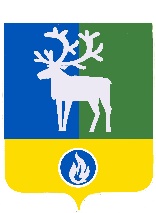 ГОРОДСКОЕ ПОСЕЛЕНИЕ БЕЛОЯРСКИЙБЕЛОЯРСКИЙ РАЙОНХАНТЫ-МАНСИЙСКИЙ АВТОНОМНЫЙ ОКРУГ - ЮГРАСОВЕТ ДЕПУТАТОВРЕШЕНИЕот 7 декабря 2023 года                                                                                                          № 53О назначении опроса граждан в городском поселении Белоярский В соответствии со статьёй 31 Федерального закона от 6 октября 2003 года № 131-ФЗ «Об общих принципах организации местного самоуправления в Российской Федерации», Порядком назначения и проведения опроса граждан в городском поселении Белоярский, утверждённым решением Совета депутатов городского поселения Белоярский от 13 июля 2020 года № 16 «Об утверждении Порядка назначения и проведения опроса граждан в городском поселении Белоярский», рассмотрев ходатайство инициативной группы граждан от 30 ноября 2023 года, Совет депутатов городского поселения Белоярский 
р е ш и л:1. Назначить опрос граждан в городском поселении Белоярский по вопросу поддержки инициативного проекта «Система навигации набережной Сэй Пан г.Белоярский Белоярского района Ханты-Мансийского автономного округа - Югры»  (далее – опрос граждан). Провести опрос граждан с 19 декабря 2023 года по 20 декабря 2023 года.2.  Территория проведения опроса граждан – городское поселение Белоярский.3.  Опрос граждан провести по следующей методике - сбор информации проводится в границах городского поселения Белоярский путём заполнения опросного листа.4.  Утвердить форму опросного листа согласно приложению 1 к настоящему решению.5. Установить минимальную численность жителей городского поселения Белоярский, участвующих в опросе граждан, - не менее 1 процента от числа граждан, достигших шестнадцатилетнего возраста и проживающих в границах территории опроса граждан.6. Создать комиссию по проведению опроса граждан и утвердить её состав согласно приложению 2 к настоящему решению. 7. Адрес местонахождения комиссии по проведению опроса граждан: г. Белоярский, ул. Центральная, 9, телефон (34670) 62190.8. Опубликовать настоящее решение в газете «Белоярские вести», бюллетене «Официальный вестник городского поселения Белоярский», разместить на официальном сайте органов местного самоуправления городского поселения Белоярский                                     в информационно-телекоммуникационной сети «Интернет».	9. Настоящее решение вступает в силу после его официального опубликования.Глава городского поселения Белоярский						      Е.А.ПакулевПРИЛОЖЕНИЕ 1к решению Совета депутатов городского поселения Белоярский 
от 7 декабря 2023 года № 53ОПРОСНЫЙ ЛИСТ 
для жителей городского поселения БелоярскийОпрос проводится с 19 декабря 2023 года по 20 декабря 2023 года на территории городского поселения Белоярский в соответствии с решением Совета депутатов городского поселения Белоярский от 7 декабря 2023 года № 53 «О назначении опроса граждан                            в городском поселении Белоярский».Уважаемый житель городского поселения Белоярский!Просим Вас высказать своё мнение по вопросу поддержки инициативного проекта - «Система навигации набережной Сэй Пан г.Белоярский Белоярского района Ханты-Мансийского автономного округа - Югры».	Параметры инициативного проекта:создание визуально-коммуникационных систем, включающих в себя пиктограммы, графические символы, карты и описания, ориентирующие человека                           в пространстве, объясняющие функции объектов, в простой и доходчивой форме рассказывающие об их назначении. Проект направлен на создание диалога между человеком и окружающей городской средой, напрямую влияя на удобство и качество жизни горожан и гостей города;расходы  на реализацию проекта – 3 800 000, 00 рублей;инициативные платежи граждан, индивидуальных предпринимателей                                и юридических лиц  - в размере 3 процентов от стоимости реализации проекта.Да, я поддерживаю инициативный проект «Система навигации набережной Сэй Пан г.Белоярский Белоярского района Ханты-Мансийского автономного округа - Югры».Нет, я не поддерживаю инициативный проект «Система навигации набережной Сэй Пан г.Белоярский Белоярского района Ханты-Мансийского автономного округа - Югры».Сведения об опрашиваемом:В соответствии с требованиями статьи 9 Федерального закона от 27.07.2006 N 152-ФЗ «О персональных данных», в целях: обеспечения процедуры опроса граждан городского поселения Белоярский даю согласие Совету депутатов городского поселения Белоярский, находящемуся по адресу г. Белоярский, ул. Центральная, дом 9, на автоматизированную, а также без использования средств автоматизации обработку моих персональных данных, а именно совершение действий, предусмотренных пунктом 3 статьи 3 Федерального закона от 27.07.2006 N 152-ФЗ.К персональным данным, на обработку которых я даю согласие относятся: фамилия, имя, отчество; дата рождения, адрес, личная подпись  без ограничения срока действия.Предоставляю право осуществлять все действия (операции) с моими персональными данными, включая сбор, систематизацию, накопление, хранение, использование, обезличивание, блокирование, уничтожение. Оператор вправе обрабатывать мои персональные данные посредством внесения их в электронную базу данных, включения в списки (реестры) и отчётные формы, предусмотренные документами, регламентирующими предоставление отчетных данных (документов), и передавать их уполномоченным органам.Настоящее согласие действует со дня его подписания до дня отзыва в письменной форме. Я подтверждаю, что мне известно о праве отозвать своё согласие на основании моего письменного заявления.Подтверждаю своё согласие на обработку персональных данных в соответствии с Федеральным законом от 27 июля 2006 года                   № 152-ФЗ «О персональных данных».  _________			 _______________________   /___________________________/      (дата)       				     (подпись)            		   (расшифровка подписи)________________ПРИЛОЖЕНИЕ 2к решению Совета депутатов 
городского поселения Белоярскийот 7 декабря 2023 года № 53Составкомиссии по проведению опроса граждан___________Ф.И.О.участника опросаДата рождения участника опросаАдрес проживанияучастника опросаПодпись участника опросаБасыров 
Наиль Фаридовичглава администрации городского поселения БелоярскийБалашова Елена Юрьевна депутат Совета депутатов городского поселения БелоярскийБасилая 
Александр Александровичдепутат Совета депутатов городского поселения БелоярскийГригорьеваЕлена Владимировназаместитель главы администрации, начальник отдела по земельным отношениям администрации городского поселения БелоярскийПакулев 
Евгений Анатольевичглава городского поселения БелоярскийФокина Светлана Сергеевна председатель Общественного совета Белоярского района (по согласованию)Шихалиев Руслан Гасановичдепутат Совета депутатов городского поселения Белоярский